                Medlem af Dansk Firmaidrætsforbund – Helsingør Sportsunion
              Spar Nord regnr. 9056 kontonr. 4574 898 094
          -find os på www.hgfi.dk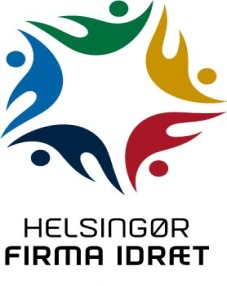 Helsingør Firma Idræt 
Repræsentantskabsmøde onsdag den 9. september 2020 Beretning fra bestyrelsen
På grund af Coronakrisen også kaldet COVID-19, som lukkede hele verden og Danmark samt dermed også alle vores aktiviteter ned fra den 12. marts 2020 blev dette års repræsentantskabsmøde i første omgang udsat på ubestemt tid og senere efter genåbningen 19. maj 2020 besluttet flyttet fra den oprindelige dato torsdag 23. april 2020 til onsdag 9. september 2020.Måneden efter COVID-19-udbruddet blev vi ramt igen, idet vores tidligere idrætsudvalgs- og fodboldudvalgsformand samt bestyrelsesmedlem Svend Aage Bødker afgik ved døden den 8. april 2020. Svend Aage var en meget ihærdig og afholdt leder hos os og var foregangsmand ved foreningens gamle og nye aktiviteter, og det var ikke sjældent, at han selv var opfinderen og iværksætteren. Hans virke som bestyrelsesmedlem har været en meget stor oplevelse, og at han derudover havde kræfter til at være formand for Dansk Firma Idrætsforbunds fodboldsektion er ufatteligt. Som anerkendelse for sit engagement gennem årene har Svend Aage modtaget følgende hædersbevisninger:
1986 HFI’s lederpokal, 1993 HFI’s hæderskrus, 2013 udnævnt til æresmedlem i HFI, 1997 forbundets hæderstegn, 2004 forbundets fortjensttegn og 2008 forbundets guldnål.
Svend Aage vil blive husket for sine menneskelige kvaliteter og ikke mindst sit store engagement og ukuelige energi inden for firmaidrætten.Æret være Svend Aage Bødkers minde.
Først lidt om det lokale i vores egen baghave:Året 2019 blev stort set ligesom de sidste mange år. Vi har en nogenlunde økonomi og god struktur, hvor næsten alle udvalg er repræsenteret af rutinerede og stabile ildsjæle og dermed selvkørende. I nogle af udvalgene har vores udvalgsformænd skiftet titel til at være kontaktperson. Denne tendens set også i andre foreninger, idet flere og flere forenings-ledere ikke vil være bundet af en forpligtende ansvarstitel. Det skal være lysten, som driver værket og få såkaldte ad hoc opgaver ses mere og mere i foreningslederlivet frem for faste møder og årsplaner og – opgaver. Nye foreningsledere ønsker ikke titler og ansvar for andre. De vil hellere selv kunne prioritere sin fritid og interesser uden at skulle tage hensyn til en foreningslederkalender. Sagt med andre ord, så tyder tendensen på, at foreningsop-gaver, som før blev udført af en person, vil i fremtiden blive opdelt og varetaget af flere. Vores kontaktpersoner varetager næsten det samme som en udvalgsformand, så vi har p.t. ikke udfordringer med denne udvikling indenfor foreningsledernes prioritering af fritiden. Men det er bestemt noget, som vi skal være opmærksom på fremover.      Denne tendens er interessant også set i lyset af, at jeg i mange år har skrevet, at ikke mange foreninger kan prale med, at have de samme Tordenskjolds soldater gennem mere en 20 år, som holder foreningshjulene i gang. Også at der ligger en tikkende bombe og venter på at sprænges, hvis vi ikke i tide får tiltrukket nye ansigter og kræfter i udvalg og ”på banen”. Næsten alle vores idrætsgrene higer efter og ønsker at se nye ansigter på banen. De har – med en vis overdrivelse – spillet mod de samme personer i en menneskealder!Regnskabet for 2019 gav et overskud på kr. 33.386. Vores formue/likvide beholdninger er nu på kr. 328.013 og vores samlede egenkapital inklusiv værdien af vores hus på kr. 2.372,320. Vi har ikke haft de helt store særlige udgifter i 2019 udover nye pærer i huset og især til billardlamper på i alt. ca. kr. 4.000. Vi har søgt om tilskud til etablering af en petanquebane og modtaget kr. 14.937. Arbejdet er dog først udført i 2020 og regningen 2020 blev glædeligt på stort set samme beløb som tilskuddet.
 I 2019 havde vi som sagt stort set ingen særlige store udgifter. Det vil ikke gentage sig for 2020, idet vi har fået skiftet fyret, opsat ny el-tavle og separat elvarme i billardbordene samt omtalte udgift til ny petanquebane. Derudover kommer nye lamper til vores nye dartfolk og maling af vindskeder m.m. 

Vi følger løbende vores økonomi på hvert eneste bestyrelsesmøde og handler derefter, så vi på den måde kan udvise rettidig omhu med vor forenings økonomi. Nuværende aktivitets- og medlemsniveau, vil løbende indebære større og større indhug i vores økonomiske råderum år for år. Vore indtægtsgivende og aflyste arrangementer i 2020 p.g.a. COVID-19 er heldigvis blevet dækket af folketingets hjælpepakke via vores eget forbund, så på den front har vi ingen bekymringer. Vi er bevidste om, at vort aktivitetscenter fortsat trænger til nyt tag over terrassen ligesom ventilationsanlægget står til udskiftning samt maling af vindskeder o. lign. Vi er bekymret for vores fremtid set med de økonomiske briller. Flere indtægtsgivende aktiviteter kan være en løsning. Men det kræver også flere hjælpende hænder til nye tiltag og det er desværre ikke ligefrem en hyldevare hos os. 

Det lysner dog lidt, idet vi vores tidligere associerede forening Helsingør Lokal Motion med badmintonspillere og svømmere har meldt sig ind. Det samme har folkene omkring en hel ny idrætsgren dart. Vi håber, at disse nye medlemsskaber vil give nyt og tiltrængt liv i vores aktivitetscenter, som hånden på hjertet, bliver brugt alt for lidt. Lad os krydse fingre for, at der forhåbentligt ad denne vej kan komme nye ansigter ”på banen” i f.eks. billard og badminton osv. Måske vi igen skal prøve at få fodboldspillerne på kunstgræsbanen et par hundrede meter fra os til at benytte centrets terrasse og benytte vort kiosksalg efter kampene.   Vi er i dialog med beredskabet om et samarbejde, som desværre blev afbrudt af COVID-19.
De indledende øvelser tyder på, at det kan blive et godt og frugtbart samarbejde, som vi glæder os til at få iværksat sammen med vores konsulent fra forbundet i løbet 2020.Vort køkkensalg i 2019 uden bemanding fungerer fortsat godt. 
Det er glædeligt, at konstatere at vore idrætsafdelinger og især også dem, som ikke dyrker deres idræt i og ved aktivitetscenteret anvender vores hus til afslutningsfester og andre sociale sammenkomster. Vores medlemsklub Motionsklubben Pusterummet har også benyttet aktivitetshuset til skovbingo, som er en tilbageværende event.Vi har de tidligere år satset penge på PR i håbet om, at vi kan blive mere synlige og dermed tiltrække nye medlemmer. Ingen SKAL være i tvivl om, hvem og hvad Helsingør Firma Idræt er – HFI er for alle – også enkeltmedlemmer. Nogle af disse PR har været et sponsorat for FC Helsingør, som vi af økonomiske årsager har droppet for et par år siden. Men vi er fortsat synlige omkring samarbejdet med Helsingør Floorball Team, vores nytårsgåtur med skovbingo og medarrangør af kommunens store løb Kronborg-stafetten, som hvert år sætter ny deltagerrekord. Sidste nye tiltag er det årlige humanitære arrangement Julemærkemarchen, som vi overtog og fik startet i december 2019. Der var flot deltagelse på ca. 160 personer og vi fik en god presseomtale i både Helsingør Dagblad og Frederiksborg Amts Avis. Overskuddet på kr. 7.000 blev videregivet til Julemærkefonden. Vi har i 2020 søgt og fået et PR-tilskud på ikke mindre end kr. 10.000 til opstart efter COVID-19. Vi har nedsat et udvalg, som arbejder på, hvordan disse penge kan benyttes bedst muligt. Vi glæder os til at se resultatet af arbejdet efter sommerferien 2020, så der kan slås et stort slag for bl.a. fodbold og vinteridrætsgrenene.Vi kan ikke umiddelbart konkurrere med andre idrætsforeninger, som har unge, der dyrker sin idræt der. Derimod har vi en unik niche og eksistensberigtigelse med medlemmer, som har fået tid og lyst til lidt motion – efter at børnene er flyttet hjemmefra – og hvor det sociale er i højsædet. Vi må alle – i udvalgene og medlemsskaren - stå sammen om udfordringen med at få flere på banen. Det kan gøres ved at reklamere for Helsingør Firma Idræt og fortælle, at man også kan deltage som enkeltmedlem. Det er vigtigt, at vi alle står sammen og ikke kun er fokuseret på egen idrætsgren eller udvalg.  Kronborgstafetten 2019 gav os en fin indtjening på kr. 9.000. Vi har også givet en hånd med Danmark Tekniske Universitets idrætsdag, som vores forbund stod for, hvilket også gav os en pæn indtægt på kr. 3.500. Der skal lyde en stor tak til alle jer, som har givet en hånd med omkring disse indtægts-givende arrangementer, hvoraf bl.a. nogle også har givet et pæn medsalg i vores kiosk.Vores hjemmeside www.hgfi.dk bliver hele tiden opdateret. Brug den, når I har behov for oplysninger om HFI, arrangementer og ved tilmeldinger. Vores webmaster hører meget gerne fra jer, hvis I har forslag til forbedringer eller har indlæg til hjemmesiden.     
Vi er også godt kørende på Facebook, men vil så gerne have mere liv på den og have endnu flere såkaldte ”likes”. Vores facebook-redaktør hører også meget gerne fra jer og higer efter input og indlæg, så der kan komme mere liv på siden.
Vi har fortsat pjecer, også kaldet flyers, liggende som kort beskriver vore mange aktiviteter. Perfekt til at have liggende i bilen og lige til at udlevere, såfremt snakken på en tur drejer sig ind på firmaidræt. Nytårsmarchen, julemærkemarchen og badminton har været omtalt i Helsingør Dagblad, som også er en god måde at markedsføre os på.   Giv os meget gerne et praj, hvis I medlemmer gerne vil hjælpe med idéer til udbredelse af kendskabet til firmaidrætten og/eller ønsker en stak flyers til bilen eller i sportstasken. Vores medlemstal pr. 31.12.2019 er 3.659 aktivitetsmedlemmer – en overraskende nedgang på 690. Vi har 581 aktivitetsmedlemmer under 25 år (776 i 2018). Nedgangen skyldes især dalende elevtal på Erhvervsskolen Nordsjælland og desuden har de to tidligere associerede foreninger Helsingør Senior Idræt og Styrk din Krop forladt os. Antallet af klubber er 44 (46 i 2018). Vi har fortsat komplet floorballudstyr med mål, stave og bolde liggende, som alle vores medlemmer kan låne. Udstyret bliver et par gange om året udlånt til motionistturneringer af vores samarbejdsforening Helsingør Floorball Team. 

Det lykkedes desværre ikke at få et samarbejde i stand med Erhvervs skolen Nordsjælland. Produktionsskolen er ophørt og har meldt sig ud, så dialogen med dem om et fælles E-sportsarrangement og brug af vort vundne eventgavekort fra Dansk Firmaidrætsforbund blev besluttet droppet. Der medfulgte en del betingelser for brug af gavekortet, som ikke gjorde det nemt at finde på, hvad pengene kunne benyttes til.Vores kommende samarbejde med Helsingør Salonskytte Forening er indtil videre sat lidt i bero indtil vi finder et par personer til at få iværksat dette gode tiltag.   Vort dejlige aktivitetscenter med tilhørende petanquebaner og overdækket terrasse er stadigvæk udfordret og plaget af ”bøller”, som ynder at opholde sig hos os. Vi kommer dem nok aldrig helt til livs til trods for videoovervågning og løbende udkald og må derfor fortsat kæde vore bænke sammen og dermed gøre livet lidt surt for disse bøller.I første omgang var vores fodbold lukket ned p.g.a. af for få tilmeldte. Men en rundringning viste, at der var nok hold til endnu en fodboldsæson på den dejlige kunstgræsbane nær vores aktivitetshus. Holdene var stadigvæk friske på selv, at skulle dømme et par kampe. 
Vi tror på, at hvis fodbolden ikke blev reddet lige på målstregen, så ville det være overordentligt svært at få det op at køre igen. Vi er derfor glade for, at der blev taget affære og i 2020 er der ovenikøbet nye hold med. Men desværre kom COVID-19 i vejen og der arbejdes på en halvsæson turneringsplan i efteråret 2020 med dommere på i alle kampe.Vi har plads til flere i bestyrelsen. Så har du mod på en bestyrelsespost, suppleantpost eller blot gerne vil give en hånd med i et af udvalgene, så hører vi meget fra dig. Det daglige arbejde kører godt, takket være eminente arbejdskræfter også uden for bestyrelsen. Så det vi efterlyser, er nye ansigter og idéer til, hvordan vi kan udvikle Helsingør Firma Idræt og følge med tidens trend. Vi må alle stå sammen om denne udfordring, så alle bud og forslag på en løsning af dette er yderst velkommen. Vi har gode faciliteter. Hvor mange foreninger kan f.eks. prale med, at de spiller fodbold på en kunstgræsbane? Vi har også gode faciliteter til badminton, billard og bordtennis samt nyeste tiltag dart. Mange af disse er dog ikke vore egne - som så mange foreninger i Jylland kan prale af! Vi har fortsat et stort ønske med at få opført en lille tilbygning, hvor vi løbende kan tilbyde nye og egne tiltag som f.eks. yoga, linedance, zumba, gymnastik og mødesal samt bridge m.v.  Når alt det er sagt og skrevet, så er vi nødsaget til at tage en seriøs drøftelse og debat om vores FREMTID. På vort årlige idrætsafdelingsmøde i marts 2019 med alle udvalgsformænd og bestyrelsesmedlemmer var der enighed om, at det rette forum til den snak skal foregå på vort repræsentantskabsmøde allerede i april 2019. På dette repræsentantskabsmøde blev emnet seriøs debatteret, men dog uden nogen bud på en løsning og ingen meldte sig til at give en hånd med. Dette er i grunden også forståeligt, idet de fremmødte ofte i for-vejen selv giver en stor hånd med i dagligdagen.
Lad os derfor genoptage drøftelsen omkring følgende punkter på det udsatte repræsentantskabsmøde september 2020:   
Nødråb – vi mangler hjælpende hænder til arrangementer og opgaver. 
Vi er meget bekymrede for vor fremtid – 
Vi skifter så og sige p.t. hjul, mens vi kører…
Hvad vil vi og hvad magter vi? 
Skal vi fortsætte i uændret spor - og for at sætte det lidt på spidsen langsomt lukke og slukke for Helsingør Firma Idræt.
Skal vi organisere os anderledes med henblik på at få flere til at give et nap med?
Hvordan kan vi få flere og gerne nye og friske kræfter?
Er et frivillighedskorps med en årlig fest en mulighed?
Hjælpende hænder står ikke ligefrem i kø til at give et nap med og mange af os har i forvejen også andre opgaver.
P.t. har vi bl.a. følgende, som vi må vurdere at droppe eller takke nej tak til på grund af manglende hjælpende hænder: 
Mandehørm (afmeldt) – Kronborg-stafetten, Julemærkemarchen første søndag i december, nytårsgåturen (kører med trofaste arbejdsheste) - videreførelse af samarbejdet med Helsingør Floorball Team og Helsingør Salonskytte Forening og Helsingør Lokalmotion. Nyt tiltag med at få boligforeninger som medlemsklubber hos os – nyt tiltag via PR med Erhvervs- og Industriforeningen Helsingør og FC Helsingør. Vi mangler især hænder til at få registreret Kollegamotion. Det vil meget kort sige: ansatte i firmaer, som dyrker motion sammen uden at være medlem af en forening og firmaforening. Der er på landsplan afsat penge af til at få et billede af, hvor mange der er tale om og i den forbindelse har Dansk Firmaidrætsforbund fået opgaven og for hvert registreret medlem tildeles firmaforeningen. 10 kr. pr. person. I læste rigtigt. Dette kan bestemt være med til at forbedre vores økonomi, hvis vi kan få hænder til og få organiseret dette på en god måde. Vi var nogle få, som i sidste øjeblik fik fanget nogle få firmaer og dermed fik en lille skilling hjem i december 2019. Men i 2020 må vi ikke lade os nøjes med det. Vi må stå sammen om denne vigtige opgave.
Disse er et udpluk af arrangementer/opgaver, som vi p.t. ikke har tilstrækkeligt med hjælpende hænder til. Det korte af det lange - vi bliver nødt til at tage en seriøs snak om, hvad vil vi med Helsingør Firma Idræt og hvad magter vi. Men lad os starte med den landsdækkende Julemærkemarch. Det nemmeste var bare, at sige pænt nej tak til dette unikke tilbud, som vi med største sandsynlighed ikke ville få tilbudt igen. I gamle dage var vi kendt for Helsingør Rundt. Nu kunne det være nytårs-gåturen og julemærkemarchen, der nu er et særkende for os. 
Lad os som sagt også i år tage en god drøftelse af vores fremtid, så dirigenten på vores repræsentantskabsmøde også kan blive lidt udfordret med at holde ro og orden . I 2016 og 17 skrev vi, ”at vi har fortsat et tilsagn liggende hos kommunen, som går ud på, at hvis de - på et eller andet tidspunkt - ønsker at sælge Løvdalsskolen, så vil vi meget gerne spørges først. Det er nok en drøm og en meget stor økonomisk mundfuld for os. Men tænk, hvis vi fik muligheden for at komme tilbage til vores pragtfulde hus og få samlet mange af vores idrætsgrene et sted og så oven i købet også have faciliteterne til nye tiltag, som f.eks. gymnastik og bridge.
Hvordan er det så gået i 2018 og til nu? Eleverne på Løvdalsskolen er fraflyttet skolen for 2018/19 til andre faciliteter i Borupgård-området. Et salg har været på tale, men som det ser ud nu, så bliver salget ikke til noget, idet Kronborg Knights, billard- og cykelklubben flytter ind sammen med den nuværende bordtennisklub i bygningen. Bordtennisklubben har vi for i øvrigt et glimrende samarbejde med. Vi har tidligere meddelt kommunen igen og formanden for idrætsudvalget, at vi fortsat er interesseret i at overtage vor gamle bygning helt eller delvis. Men i skrivende stund har vi stadig ikke hørt fra kommunen, hvorvidt vi kan blive en del af skolen og må nu erkende at løbet er kørt og der ikke er plads til os. 

Apropos lokaler og spillesteder så er byggeriet af det nye fodboldstadion ved Helsingør-hallen i vores baghave færdigbygget og FC Helsingør er i skrivende stund rykket i 1. division. Vi (badminton og – fodbold) var i starten repræsenteret i en af byggeriets arbejdsgrupper, men disse arbejdsgrupper løb ud i sandet. Der er i hvert fald ikke sket noget siden det første møde og nu står stadion færdigbygget. Hvis og såfremt det bliver til noget med en ny skydehal og badmintonhal ved Helsingørhallen, så må og skal vi kæmpe for at sidde med ved bordet, så vi kan blive hørt og der ikke ske det samme som med stadionbyggeriet. Vi er bekymret for vores gode forhold og ikke mindst gode haltider i Badmintonhallen og vil derfor følge sagen tæt og gøre alt for at sikre os så optimale forhold som overhovedet muligt ved Helsingørhallen.    Og så lidt om, hvad der er foregået uden for vores egen ”baghave” på landsplan: 
2019 Helsingør Firma Idræt - HFI - er naturligvis fortsat tilknyttet og hører under Dansk Firmaidrætsforbund ”Firmaidrætten”. Dansk Firmaidrætsforbund er med sine 385.969 medlemmer fordelt på 82 lokalforeninger og ca. 10 landsforeninger det tredjestørste idrætsforbund i Danmark, som primært er finansieret via overskuddet fra Danske spil.
DIF er det største med ca. 1,9 mio. aktive og DGI med ca. 1,5 mio. aktive, men taler man om unikke medlemmer – altså medlemmer med kun et tilhørsforhold - så er DGI og Firmaidrætten stort set lige store.
Dansk Firmaidrætsforbunds styrke er en flad struktur og den nære kontakt, som forbundet har med de lokale foreninger, er unik. Forbundets tilskudspolitik er også unik. Det koster ikke noget at være medlem hos forbundet – tværtimod kan foreninger hente tilskud fra forbundet alt efter aktivitetsniveau. Generalsekretær Jan Steffensen er gået på velfortjent pension. Ny generalsekretær er Mette Mandrup, som kommer fra en stilling som Centerchef for Kultur, Fritid og Borgerservice i Slagelse. Mettes profil er nok en af de bedste til at kunne løfte arven. Vi er alle atter i gode hænder. Til lykke og velkommen skal lyde til Mette, som vi forventer os meget af.   Firmaidræt Hillerøds formand er Peder Bisgaard, der som bekendt også er formand for Dansk Firmaidrætsforbund – en post, som han har varetaget siden 2001. Dansk Firmaidrætsforbund har vedtaget en ny strategi 2022 (2019-22) – ”Et sjovere Danmark i bevægelse”, hvor fokus vil være på to indsatsområder og et magisk potentiale – nemlig en styrkelse af den lokale firmaidræt samt kollegamotion på flere arbejdspladser. Der imellem ligger det magiske potentiale, som er nye former for relationer, samarbejder og partnerskaber. Ingen tvivl om, at strategien får stor betydning for foreningen, og bestyrelsen vil derfor se nøje på vore muligheder. Vil du læse mere om den nye spændende strategi, så se her: https://www.epaper.dk/jtoas/firmaidraet/62/ 2 indsatsområder ”styrket lokal firmaidræt” og ”Kollegamotion på flere arbejdspladser”.
10 landsdækkende indsatser ”Holdspil og holdaktiviteter i tæt samspil”, Motionsevents med potentiale”, ”Åbne stævner skaber samlingskraft”, ”Arbejdspladsernes Motionsdag”, Ungdomsuddannelser med blik for bevægelse”, ”Firmaidrætsforeningerne i den digitale verden”, ”Motions- og sundhedsambassadøruddannelser”, ”Tæk Skridt”, Motivationsudspil med mening til arbejdspladserne” og ”Aktivitetsdage styrker holdånden”.   Flemming Bech har også i år 2019 været repræsenteret Helsingør Firma Idræt ved repræsentantskabs-, formands-, regions-, og landsdelsmøder. Disse møder har været givtige for os både med hensyn til informationer, men i høj grad også som sparring omkring dagligdagens udfordringer. Vi/Flemming har selvfølgelig også benyttet lejligheden til at præge den firmaidrætspolitiske scene.  Disse landsdels- og regionsmøder bruges primært til erfaringsudveksling, forberedelse til forbundets stormøder og præsentation af nye tiltag. 1 - 2 gange om året samles alle firmaidrættens foreninger øst for Storebælt til Landsdelsmøde – normalt op til Dansk Firmaidrætsforbunds stormøder, hvor dagsordener hertil drøftes.  Vi er fortsat repræsenteret i forbundets centrale ledelse, idet Flemming Bech i 2015 blev valgt ind i Foreningsudvalget, genvalgt 2016-17 og 2018-19 samt nu også i november 2019 efter tæt og stor kampvalg genvalg til det nye Firmaidrætsudvalg for en ny 2-årig periode 2020-21, som er en sammenlægning af det tidligere Forenings- og Sundhedsudvalg. Tillykke. Flemming Bech sidder også på den ene af forbundets 2 pladser i TV 2 Lorrys repræsentant-skab.
Den nye strategi 2022 (gældende for 4 år 2019-22) har glædeligt medført endnu flere konsulenter til at hjælpe firmaidrætsforeningerne. Vi har ikke rigtigt benyttet os af dette. Vores forbundskonsulent Rikke Line Klockars-Jensen har dog været en god hjælp og sparringpartner for os i enkelte situationer. Men vi må og skal vi blive bedre til at bede om en håndsrækning til nogle af vores mange opgaver i 2020. Vi må derfor mødes med Rikke Line med henblik på at få en god snak omkring vores opgaver og udfordringer samt hvilke vi gerne vi hjælp vil have hjælp til. En oplagt opgave kan være Kollegamotion, som oven i købet giver os en tiltrængt merindtægt pr. registreret Kollegamotionsmedlem, som er nærmere beskrevet i beretningen oven for.    Firmaidræt Open (tidligere DM) i Aarhus den 24. – 26. maj 2019, blev afholdt uden så vidt vi er orienteret med deltagere fra Helsingør. Det syntes vi er ærgerligt, da mange ofte taler om ”de gode gamle dage” og ”kan du huske dengang”. Måske er vi alle blevet for gamle til at sove i sovesale eller også er vi bare for dårlige til at fortælle de gode og sjove historier til de nye, der aldrig har været af sted. Vi efterlyser derfor dit bud på, hvad der skal til for at Helsingør Firma Idræt igen kan være repræsenteret med mange deltagere. Det skal for en god ordens skyld bemærkes, at i skrivende stund er dette års arrangement 2020 besluttet aflyst og droppet p.g.a. COVID-19. 
Afslutning og tak.

Ovennævnte var en gennemgang af det, som bestyrelsen har valgt at berette om på de overordnede linjer fra året 2019 og nogle af vore fremtidsperspektiver. Beretning fra be-styrelsen og den udsendte beretning fra udvalgene er hermed lagt ud til debat og der kan selvfølgelig også drøftes andre emner end de valgte i beretningerne.

Afslutningsvis vil jeg gerne benytte lejligheden til at takke jer i bestyrelsen, klubber, med-lemmer, udvalgsformænd og frivillige ledere m.fl., som atter har gjort året nemt for mit virke som formand. I har alle ydet et stort arbejde for Helsingør Firma Idræt til glæde og gavn for vore mange aktive idrætsudøvere, der har valgt at dyrke deres idræt og motion netop hos os. Desuden vil jeg på bestyrelsens og ikke mindst egne vegne også takke vore sponsorer, samarbejdspartnere, Helsingør Kommune, Center for Dagtilbud og Skoler, Fritid og Idræt, Helsingør Dagblad, Helsingør Floorball Team, Dansk Firmaidrætsforbund, forbundskonsulent Rikke Line Klockars-Jensen og Helsingør Idrætspark under Helsingør Kommunes Idrætsanlæg, for samarbejdet.  

Særlig tak skal lyde til bestyrelsen og udvalg for arbejde og engagement i det forgangne år. Det er således ikke mindst jer - udvalgsmedlemmer, frivillige ikke-udvalgsmedlemmer, der har hjulpet til med at holde hjulene i gang hos os, så Helsingør Firma Idræt er - og fortsat vil - være en velfungerende motionsidrætsforening.
På bestyrelsens vegneFlemming BechFormand